Publicado en Ciudad de México el 04/02/2020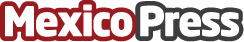 COFIDEnet lanza programa de afiliadosLa empresa COFIDE a través de su plataforma de Capacitación Empresarial "COFIDEnet", lanza su nuevo programa de afiliados en el que los usuarios podrán llevarse hasta 30% de comisión por cada persona que se incorpore y durante todo el tiempo en el que el afiliado renueve sus membresíasDatos de contacto:Maria Fernanda Rodríguez5546304646Nota de prensa publicada en: https://www.mexicopress.com.mx/cofidenet-lanza-programa-de-afiliados Categorías: Emprendedores E-Commerce Recursos humanos http://www.mexicopress.com.mx